УТВЕРЖДЕНО 
академическим советом образовательной программы бакалавриата по направлению подготовки 42.03.05 Медиакоммуникации «25» августа 2022 г., протокол № 13Программа практикиОбразовательная программа «Кинопроизводство»Разработано академическим руководителем ОП «Кинопроизводство» Котовым Д.А.  для образовательной программы «Кинопроизводство»АннотацияПрактическая подготовка на образовательной программе «Кинопроизводство» реализуется в дискретной форме по периодам проведения, состоит из таких элементов практической подготовки, как курсовая работа; проект (исследовательский, сервисный, прикладной); производственная практика; подготовка ВКР.Участие в ЭПП ставит главной целью формирование, закрепление, развитие практических навыков и компетенций по профилю образовательной программы, и заключается в выполнении обучающимися определенных видов работ, связанных с будущей профессиональной деятельностью.Программа практики включает в себя описание элементов учебного плана образовательной программы, организованных в форме практической подготовки и сгруппированных в модуле «Практика» учебного плана.РАЗДЕЛ 1. ОБЩИЕ СВЕДЕНИЯ: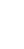 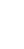 Даты точек контроля для ЭПП:РАЗДЕЛ 2. ЭПП ТИПА «ПРОЕКТ».Цель ЭПП:цель ЭПП типа «проект» состоит в освоении студентами навыков командной и/или индивидуальной работы по созданию уникального результата (продукта, услуги и т.д.) с конкретными параметрами в условиях ограниченных ресурсов.Пререквизиты ЭПП типа «проект» указываются отдельно для каждого проекта (в зависимости от его характера и целей).Содержание, особенности освоения ЭПП.Студенты ОП могут выбирать любые типы проектов, но с точки зрения целей и результатов предпочтительными являются исследовательские и прикладные проекты по темам, связанным с профилем образовательной программы.Доля сервисных проектов ограничена и не может превышать 25% от указанного общего числа зачетных единиц, выделяемых на проектную деятельность в учебном плане.Студент может подать академическому руководителю заявление об участии в проекте, ранее не одобренном академическим руководителем на «Ярмарке проектов» для студентов ОП. В заявлении должны быть представлены аргументы или свидетельства о том, как данный проект развивает универсальные и/или профессиональные компетенции, закладываемые ОП. После рассмотрения заявления академический руководитель имеет право разрешить студенту участвовать в ранее не одобренном проекте, и в таком случае студент получает за данный проект зачетные единицы, либо участие студента в проекте засчитывается как факультатив.После записи на проект и последующего одобрения кандидатуры руководителем проекта студент не может покинуть проект самовольно, без согласия руководителя. В случае самовольного ухода руководитель имеет право оценить работу соответствующего студента как неудовлетворительную, что означает академическую задолженность.Оценивание и отчетность ЭПП.Оценивание работы студента осуществляет руководитель проекта в соответствии с принципами, указанными в оценочном листе по проекту. По окончании проекта руководитель проекта заполняет оценочный лист, выставляя оценку запроделанную студентом работу и количество кредитов за объем работы по проекту. Оценочный лист необходимо предоставить в учебный офис не позднее 5 дней с момента окончания проекта.РАЗДЕЛ 3. ЭПП ТИПА «ПРОИЗВОДЕСТВЕННАЯ ПРАКТИКА».3.1 Цель ЭПП:цель ЭПП типа «производственная практика» состоит в закреплении и развитии профессиональных компетенций, организационно-управленческой, проектно-аналитический, редакторский, социально-организаторский, маркетинговый, научно-исследовательский.    
Пререквизитом   ЭПП    типа «производственная практика» является освоение     предшествующей части образовательной программы в достаточном для прохождения этих    видов практической подготовки объеме.Содержание, особенности освоения ЭПП.Производственная практика проводится без выезда к месту проведения. В особых случаях (или когда это не влияет на качество прохождения практики) допускается стационарное прохождение практики.Продолжительность производственной практики составляет 20 дней (2 курс), 27 дней (3 курс).Местом проведения практики могут быть государственные и муниципальные учреждения, коммерческие юридические лица, осуществляющие деятельность по профилю образовательной программы «Кинопроизводство» (далее – профильная организация), научно-исследовательские учреждения, имеющие государственную аккредитацию, структурные подразделения НИУ ВШЭ и иных высших учебных заведений.Студенты могут самостоятельно осуществлять поиск мест практики, согласовав место прохождения практики с академическим руководителем путем подачи заявления (заявки в ЭОИС) о прохождении практики в соответствующей профильной организации за месяц до начала оформления практики на образовательной программе «Кинопроизводство». В заявлении должны быть представлены аргументы или свидетельства о том, что выбранная студентом профильная организация осуществляет деятельность в области кинопроизводства и развивает профессиональные компетенции, закладываемые ОП «Кинопроизводство». После рассмотрения заявления академический руководитель имеет право разрешить студенту прохождение практики в выбранной организации, не указанной в программе практики, и в таком случае студент получает за практику зачетные единицы. При отсутствии согласования места практики со стороны академического руководителя образовательной программы «Кинопроизводство» и/или заместителя декана факультета креативных индустрий по организации производственной практики и внеаудиторной работе со студентами последние имеют право не засчитывать данную практику.Обучающиеся, совмещающие обучение с трудовой деятельностью, вправе проходить практику по месту трудовой деятельности в случаях, если профессиональная деятельность, осуществляемая ими, соответствует требованиям образовательной программы к проведению практики. При этом заключается договор о практической подготовке. Прохождение практики по месту профессиональной деятельности согласовывается с академическим руководителем и заместителем декана по  организации  производственной практики студентов и оформляется заявлением установленной формы (Приложение 3) с прилагаемыми к нему документами (договор о практической подготовке обучающихся между факультетом креативных индустрий НИУ ВШЭ и профильной организацией, копия трудовой книжки, копия трудового договора, копия служебного удостоверения (при наличии), копия должностной инструкции и /или гражданско-правового договора).Иные виды деятельности в виде практики не засчитываются и не перезачитываются.Организация   и    координация    практики    на    образовательной    программе«Кинопроизводство» осуществляется академическим руководителем совместно с заместителем декана факультета креативных индустрий по организации ознакомительной и производственной практики и внеаудиторной работе со студентами.Для прохождения практики в профильной организации между ней и НИУ ВШЭ в обязательном порядке заключается договор о практической подготовке обучающихся. Альтернативой договору может также служить обмен между Университетом и организацией письмами офертой и акцептом. Формы договора и писем можно получить в учебном офисе.Продолжительность рабочего дня студентов при прохождении практики в профильной организации составляет для студентов в возрасте от 16 до 18 лет не более 35 часов в неделю (ст. 92 Трудового кодекса Российской Федерации (далее – ТК РФ); в возрасте от 18 лет и старше не более 40 часов в неделю (ст. 91 ТК РФ); для обучающихся, являющихся инвалидами I или II группы, - не более 35 часов в неделю (ст. 92 ТК РФ).С момента зачисления студентов в период практики в качестве практикантов на рабочие места на них распространяются правила охраны труда и правила внутреннего распорядка, действующие в профильной организации.Оценивание и отчетность ЭПП.При оценивании документов по производственной практике руководитель практики от факультета руководствуется следующей примерной шкалой:При оценивании студента на экзамене по производственной практике руководитель практики от факультета руководствуется следующей примерной шкалой:Результирующая оценка за практику определяется как:Опк – оценка практики куратором от организацииОрук – оценка отчетной документации руководителем от Института кино ФКИСрез – санкция за непредоставление результатов практики в 4 балла (принимаются материалы, которые описаны в отчете и отзыве)Ссрок – санкция за сдачу отчета после установленного срока в 3 баллаОи = 0,5 * Опк + 0,5 * Орук – Срез – Ссрок 
Результирующая оценка округляется по общим арифметическим правилам.Плагиат и фальсификация документов оцениваются в 0 баллов.РАЗДЕЛ 4. ЭПП ТИПА «КУРСОВАЯ РАБОТА» И «ВЫПУСКНАЯ КВАЛИФИКАЦИОННАЯ РАБОТА».Цель ЭПП:а) цель ЭПП типа «курсовая работа» состоит в углублении знаний и умений, полученных студентом в ходе теоретических и практических занятий, в овладении навыками самостоятельного изучения новой информации, а также в развитии компетенций, проектно-аналитической, редакторской, авторской, научно-исследовательской деятельностях;б) цель ЭПП типа «выпускная квалификационная работа» состоит в дальнейшем углублении, расширении и закреплении знаний и умений, получаемых при выполнении курсовых работ.Пререквизитом ЭПП типа «выпускная квалификационная работа» является освоение предшествующей части образовательной программы в достаточном для прохождения этих видов практической подготовки объеме.Содержание, особенности освоения ЭПП.По содержанию Курсовая работа на 1 курсе выполняется в научно-исследовательском формате. Курсовая работа на 2 курсе выполняется в формате курсового проекта - обоснованное решение практической задачи, основанное на системном анализе выбранного объекта и предмета, проблемы (ситуации). 1. Курсовая работа 1 курса выполняется студентом индивидуально.  2. На 2 курсе курсовые работы нескольких студентов могут группироваться вокруг одного будущего проекта и представлять собой теоретическое обоснование проекта / исследование для проекта и т.п, но в различных аспектах производства проекта. В этом случае, название, текст курсовой и, при наличии, документы, которые к нему прилагаются, остаются индивидуальными для каждого студента.ВКР на программе бакалавриата «Кинопроизводство» могут быть представлены в двух форматах: академическом и проектно-творческом. Под академической ВКР понимается оригинальное прикладное исследование, проведенное студентом самостоятельно с использованием научных методов для решения некоторой актуальной проблемы и/или проверки гипотез в выбранной и заявленной в теме предметной области. Прикладное исследование как правило содержит обзор источников и теоретических оснований, разработку методологии (исследовательский подход), а также сбор и анализ эмпирических данных, на основе которых студент получает выводы и разрабатывает рекомендации, направленные на решение проблемы исследования.     ВКР академического формата выполняется студентом индивидуально.ВКР в проектно-творческом формате предполагает создание конкретного оригинального     медиапродукта: в форме кино\сериального проекта, включающего подробное описание проекта и достаточный перечень сопроводительных материалов, демонстрирующих, что проект готов к производству.   в форме проекта маркетинговой кампании по продвижению медиапродукта, медиаорганизации либо по выведению на рынок нового медиапродукта, новой медиаорганизации, ребрендингу, репозиционированию и т.п.; работа такого формата должна включать в себя подробное описание проекта и достаточный перечень сопроводительных материалов, демонстрирующих, что проект готов к реализации.   Студент может предложить собственную идею медиапродукта по согласованию с научным руководителем и академическим руководителем программыОценивание и отчетность ЭПП.Оценивание и отчетность ЭПП типа «курсовая работа»:Курсовая работа не подлежит публичной защите перед научным руководителем. Работа оценивается научным руководителем в отзыве научного руководителя, выполненного в соответствии с критериями оценки.Итоговая оценка за курсовую работу (на 1, 2 и 3 году обучения) соответствует оценке научного руководителя, указанной в отзыве. Оценка «неудовлетворительно» (0 баллов) выставляется в случае, если студент не приступал к выполнению курсовой работы, а также при обнаружении нарушений, предусмотренных Порядком применения дисциплинарных взысканий при нарушениях академических норм в написании письменных учебных работ в Университете, являющегося приложением к Правилам внутреннего распорядка Университета, таких как списывание, двойная сдача, плагиат, подлог, фабрикация данных и результатов работы. Курсовая работа, не сданная в срок, является академической задолженностью.***Прочая информация о подготовке и защите курсовых работ изложена в Методических рекомендациях по подготовке КР для студентов ОП «Кинопроизводство».Оценивание и отчетность ЭПП типа «выпускная квалификационная работа»:Завершающим этапом выполнения студентом ВКР является ее защита (очная или в конференционном формате) перед экзаменационной комиссией.К защите ВКР допускаются студенты, успешно завершившие в полном объёме освоение основной образовательной программы по направлениям подготовки (специальностям) высшего профессионального образования.Защита ВКР проводится в установленное графиком проведения государственных аттестационных испытаний время на заседании экзаменационной комиссии по соответствующему направлению подготовки (специальности) с участием не менее 2/3 членов ее состава.Порядок оценки ВКР - оценка за ВКР определяется путем открытого голосования членов ГЭК по итогам защиты, при этом оценки руководителя и рецензента носят рекомендательный характер. При выставлении оценки учитывается содержание, оформление и презентация текста работы, на основании критериев оценивания, содержащихся в Методических рекомендациях по подготовке ВКР

Прочая информация о подготовке и защите и оценивании выпускных квалификационных работ изложена в Методических рекомендациях по подготовке ВКР для студентов ОП «Кинопроизводство». РАЗДЕЛ 5. РЕСУРСЫ И УСЛОВИЯ РЕАЛИЗАЦИИ ЭПП.Ресурсы и материально-техническая база, необходимая для реализации ЭПП.В процессе прохождения ЭПП обучающиеся могут использовать информационные технологии, в том числе средства автоматизации проектирования и разработки программного обеспечения, применяемые в профильной организации, Интернет - технологии и др.Материально-техническое обеспечение ЭПП при необходимости отражается в договорах на проведение практической подготовки с отдельными организациями. Указанное материально-техническое обеспечение должно удовлетворять действующим санитарным и противопожарным нормам, а также требованиям техники безопасности при проведении работ.Особенности выполнения заданий по ЭПП в условиях ограничительных или иных мер.В условиях ограничительных мер стационарное прохождение ЭПП (если оно является нормой в обычных условиях) по решению Университета или, в случае делегирования этих полномочий образовательной программе, Академическим советом образовательной программы может быть заменено на дистанционное.Прочие особенности выполнения заданий по ЭПП в условиях ограничительных мер зависят от характера ограничений и уточняются управляющими органами Университета, Факультета или образовательной программы.РАЗДЕЛ 6. ОСОБЕННОСТИ ОРГАНИЗАЦИИ ОБУЧЕНИЯ ДЛЯ ЛИЦ С ОГРАНИЧЕННЫМИ ВОЗМОЖНОСТЯМИ ЗДОРОВЬЯ И ИНВАЛИДОВПрактическая подготовка обучающихся с ограниченными возможностями здоровья и инвалидов организуется с учетом особенностей психофизического развития, индивидуальных возможностей и состояния здоровья.Тип ЭППТочка контроля для подписания задания студентуТочка контроля для предоставления промежуточного вариантатекста/отчетаТочка контроля для предоставления итогового текста/отчетаПроизводственная практикане позднее официального начала ЭППОпределяется руководителем практикине позднее 14 календарных дней после официального окончания ЭПППроектне позднее официального начала ЭППОпределяется руководителем проектане позднее 5 рабочих дней после официальногоокончания ЭППКурсовая работаНе позднее 15 декабряОпределяется научнымруководителем КРНе позднее 14 календарных дней до окончания сессииВыпускная квалификационнаяработаНе позднее 15 декабряОпределяется научнымруководителем ВКРНе позднее 14 календарных дней до окончания сессииОценка	по десятибалльнойшкалеПримерное	содержание	оценки	за предоставленную документацию10Комплект документов полный, все документы подписаны и заверены должным образом, соблюдены все требования к оформлению отчетных документов. Должным образом подготовлен отчет о практике. Характер выполняемой в ходе практики работы развил профессиональные компетенции, закладываемые ОП. Опубликованные (или готовые к публикации) результаты деятельности авторизованы с аффилиацией с НИУ ВШЭ. Замечания от представителей профильной организацииотсутствуют.9Комплект документов полный, все документы подписаны и заверены должным образом, соблюдены все требования к оформлению отчетных документов. Должным образом подготовлен отчет о практике. Характер выполняемой в ходе практики работы развил профессиональные компетенции, закладываемые ОП. Опубликованные (или готовые к публикации) результаты деятельности авторизованы без аффилиации с НИУ ВШЭ. Замечания от представителей профильной организацииотсутствуют.8Комплект документов   полный, все   документыподписаны и заверены должным образом, есть незначительные нарушения в оформлении отчетных документов. Должным образом подготовлен отчет о практике. Характер выполняемой в ходе практики работы развил профессиональные компетенции, закладываемые ОП. Замечания от представителей профильной организацииотсутствуют.7Комплект документов полный, но некоторые документы не подписаны или заверены недолжным образом. Отчет о практике оформлен должным образом. Характер выполняемой в ходе практики работы способствовал развитию профессиональных	компетенций, закладываемых ОП. Есть незначительные замечания отпредставителей профильной организации.6Комплект документов неполный (отсутствует один документ из необходимых отчетных материалов (дневник прохождения практики, письменный отчет, индивидуальное   задание   руководителя   практики   отуниверситета, согласованный с руководителем практикиот профильной организации)) или характеристика, рекомендация с места прохождения практики, есть незначительные нарушения в оформлении отчетных документов. Характер выполняемой в ходе практики работы способствовал развитию профессиональных компетенций, закладываемых ОП. Есть незначительные замечания от представителей профильной организации.5Комплект документов неполный (отсутствуют два необходимых документа отчетных материалов (дневник прохождения практики, письменный отчет, индивидуальное задание руководителя практики от университета, согласованный с руководителем практики от профильной организации)) или отсутствует один документ из необходимых отчетных материалов (дневник прохождения практики, письменный отчет, индивидуальное задание руководителя практики от университета, согласованный с руководителем практики от профильной организации)), а другие содержат неполную информацию (отсутствуют даты учебной практики (ознакомительной)/производственной практики, нет краткого описания выполненной работы и т.д.), есть незначительные нарушения в оформлении отчетных документов. Характер выполняемой в ходе практики работы способствовал развитию профессиональных компетенций, закладываемых ОП. Есть замечания от представителей профильной организации.4Комплект документов неполный (отсутствуют два необходимых документа отчетных материалов (дневник прохождения практики, письменный отчет, индивидуальное задание руководителя практики от университета, согласованный с руководителем практики от    профильной    организации)),    а    другие    содержатнеполную   информацию (отсутствуют   даты   учебнойпрактики (производственной практики, нет краткого описания выполненной работы и т.д.), есть значительные нарушения в оформлении отчетных. Характер выполняемой в ходе практики работы способствовал развитию профессиональных компетенций, закладываемых ОП. Есть замечания от представителей профильной организации.3Комплект документов неполный (отсутствуют два необходимых документа отчетных материалов (дневник прохождения практики, письменный отчет, индивидуальное задание руководителя практики от университета, согласованный с руководителем практики от профильной организации)) и отсутствует характеристика, рекомендация с места прохождения практики. Деятельность практики не соответствует направлению ОП. Есть серьезные замечания отпредставителей профильной организации.2Комплект документов неполный (отсутствуют два необходимых документа отчетных материалов (дневник прохождения практики, письменный отчет, индивидуальное задание руководителя практики от университета, согласованный с руководителем практики от профильной организации)) и отсутствует характеристика, рекомендация с места прохождения практики, другие документы содержат неполную информацию (отсутствуют даты учебной практики (ознакомительной)/производственной практики, нет краткого описания выполненной работы и т.д.), есть значительные нарушения в оформлении отчетных документов. Деятельность практики не соответствует направлению ОП и вызывает сомнения в качестве. Есть серьезные замечания от представителей профильнойорганизации.1Представлена характеристика, рекомендация с места прохождения практики, другие документы отчетных материалов (дневник прохождения практики, письменный отчет, индивидуальное задание руководителя практики от университета, согласованный с руководителем практики от профильной организации) отсутствуют. Характер выполняемой работы не соответствует направлению ОП.Есть серьезные замечания от представителей профильнойорганизации или есть пропуски в прохождении практики.Оценка	подесятибалльной шкалеПримерное содержание оценки за экзамен10Ответ логичен, демонстрирует умение студента применять на практике знания, полученные в период обучения. За время прохождения практики приобретены навыки сверх изученной программы. Получены ответы на все вопросы по представленным документам или разработанным продуктам, обосновывает собственную позицию по заданным вопросам.9На все поставленные вопросы даны правильные и точные ответы. Студент безупречно владеет специальной терминологией, грамотно раскрывает содержание терминов на примерах и комментирует их содержание. Продемонстрировано знание основных проблемпо направлению прохождения практики.8На все заданные вопросы получены полные и правильные ответы с незначительными неточностями. Студент безупречно владеет специальной терминологией,грамотно раскрывает ее содержание на примерах.7На заданные вопросы получены полные ответы сотдельными	ошибками	в	логике	изложения	и/или содержании.6На заданные вопросы получены достаточно полные ответы с несколькими ошибками, выявлены пробелы в знаниях, необходимых для прохожденияпрактики.5Ответы на поставленные вопросы даны в целом правильно, однако ряд серьезных дефектов логики и содержания ответов не позволяет поставить хорошую оценку; вместе с тем базовая терминология усвоена вдостаточной степени.4Ответы на поставленные вопросы даны в целом правильно, однако неполно, с ошибками, пропущен ряд важных деталей или, напротив, в ответе затрагивались посторонние вопросы; базовая терминология пройденнойпрограммы в целом усвоена.3При	ответах	на	вопросы	прослеживаются существенные пробелы в знаниях, отдельные правильныеответы не позволяют поставить положительную оценку.2Студент не может ответить до конца ни на одинвопрос, путается в терминах.1Студент не может ответить ни на один вопрос.0При	подготовке	использованы	подсказки,посторонние	материалы	или	средства	связи,	либо поступил отказ отвечать.